Euro 10									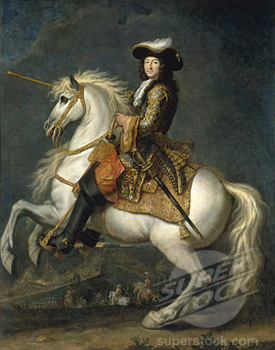 16.2 Guided NotesDirections: Complete the following section outline by copying it into your notes and filling it out as you read the first 2 ½ pages of Chapter 16, Section 2 (Page 510-512)France Under Louis XIV Henry IV Restores OrderBy the 1600’s France was a ___________________, __________________ nation-state ruled by the most powerful monarch in Europe.Religious Strife1560’s to 1590’s – Religious wars between Catholics and Protestants tore France apart. These French Protestants were called ______________________________________.What happened on Saint Bartholomew’s Day?Seen as the complete breakdown of order in FranceBringing Peace to a Shattered Land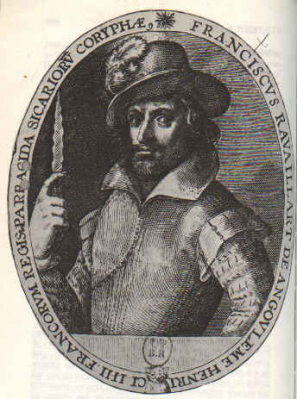  These changes paved the way for French Kings to build absolute PowerCardinal Richelieu Strengthens Royal Authority1610 – Henry IV killed by an assassinCardinal Richelieu sought to destroy the power of the ____________________ and the ____________________.When Richelieu died, _____________________________________ took his place as the chief minister for five year old ___________________________________________.An Absolute Monarch RisesThe Fronde –   Because The Fronde, what did Louis XIV do?“I Am the State” Louis took the sun as the symbol of his absolute powerDuring his reign, Louis XIV never called a meeting of the Estates General.Louis XIV Strengthens Royal PowerLouis expanded the power of the Crown by appointing royal officials who collected taxes, recruited soldiers, and carried out his policies in the provinces. These people were known as _____________________________________________ and cemented his ties to the middle class.Colbert Builds France’s FinancesJean-Baptiste Colbert was Louis XIV’s finance ministerHe had He taxed ______________ goods to ensure that people bought ___________ made goods.Because of Colbert’s policies ____________ 	quickly became the richest country in Europe.Yet not even the financial genius of Colbert could produce enough income to support the huge costs of Louis’s court and his many foreign warsAlso, on another piece of paper… read infographic on 513 & answer the questionsFinish reading 514, and answer Assessment question #5: